CORONA-SONDERFÖRDERUNG 2022
Antragsfrist: 15. November 2022Hinweis: Alle Aktivitäten in Corona-Zeiten sind besondere Aktivitäten!Antrag auf Zuschussgewährung fürbesondere AktivitätenMitarbeit im  (bitte zutreffende aktive Mitarbeit ankreuzen! Überprüfung erfolgt anhand der Unterschriftslisten des SJR)	Teilnahme an der virtuellen Frühjahrsvollversammlung 	Teilnahme an der hybriden Herbstsvollversammlung 	Plakatwandaktion / Tag der Jugend
	Beitrag bei der Aktion „Neustart Jugendarbeit“ im WOBLA	Anzahl der JuleiCa - Inhaber/innen	regelmäßige Mitarbeit im Vorstand des SJR mit ____ Mitglied/ern 	Verfassung von ____ Beiträgen für den Rundbrief des SJR	Beteiligung an folgenden Veranstaltungen des SJR (z.B. Politalk, Seminar, Schulungen …)Aktivitäten der Jugendgruppen(Kopien von Projektskizze, Jahresprogramm und/oder Pressemitteilung notwendig als Nachweis der Durchführung!)(weitere besondere Aktivitäten bitte auf einem gesonderten Blatt unterzeichnen lassen)Liste der GruppeDer/die Antragsteller/in bestätigt hiermit die Richtigkeit der Angaben, die Bevollmächtigung der Antragstellung für den Verband/die Gruppe und erkennt die jeweils aktuelle Form der Zuschussrichtlinien des Stadtjugendrings Bamberg an.An den

Lange Straße 2
96047 Bamberg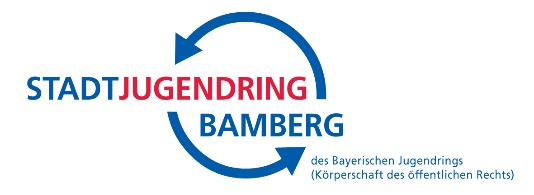 Antragsteller:Name der Gruppe mit VerbandsangabeName der Gruppe mit VerbandsangabeName der Gruppe mit VerbandsangabeVerantwortliche/r:Name, VornameTelefon:E-Mail-Adresse:E-Mail-Adresse:Adresse:(bitte konkret angeben –   Geschäftsstelle oder Privatadresse)Straße/Hausnummerr.:PLZ/Ort:Kontoverbindung:(bitte Kontoinhaber/in angeben) (Überweisungen auf Privatkonten sind ausgeschlossen)IBAN:Datum:Tln.-Anzahl:Ort der Durchführung/MaßnahmenbezeichnungDatum:Tln.-Anzahl:Ort der Durchführung/MaßnahmenbezeichnungDatum:Tln.-Anzahl:Ort der Durchführung/MaßnahmenbezeichnungNr.AnlagennummerKurzbezeichnung der Maßnahme(z.B. öffentl. Theateraufführung, Podiumsdiskussion, ...)TN.-zahl:Zielgruppe und Zielsetzung (z.B. Mädchen-, Jungenarbeit, ...; sofern nicht aus der Anlage klar ersichtlich!)Anzahl der Teilnehmer/innenBezeichnung der Gruppegrundsätzlicher Gruppenraum/TreffpunktGruppenzeiten (Tag, von bis)____________________________________________________________________________Ort, DatumUnterschrift des/r Antragssteller/in